MY PERSONAL WISHES FOR PROCEDURES AT THE TIMEOF MY DEATHNAME____________________________________________________________________	I wish to outline my preferences regarding procedures to be followed at thetime of my death.  I understand that this form is not legally binding, however, I hope that my wishes will be carried out. FUNERAL DIRECTORI request ____________________________________Funeral Service of ___________________________________________________________________ ORGAN DONATION____ I am an organ donor             ____ I am not an organ donor DISPOSITION OF BODY_____ Burial		       _____ Entombment   	     _____Cremation	Preferred cemetery (if applicable):  ______________________________________________________________________If pre-paid, evidence of purchase:  ______________________________________ TYPE OF SERVICEI prefer a:_____ Memorial service without the body at _____the church/_____at the funeral home_____ Funeral service with the body at the _____church/_____at the funeral home	_____ Graveside committal service        Other ____________________________ HONORARIUMS– are given to the following personnel for services rendered:  clergy, musicians and soloists. SPECIAL CEREMONIESPlease notify the following organizations to arrange for specific services or ceremonies (i.e., fraternities, sororities, lodge, etc.):DESIGNATED SEATING ARRANGEMENTS (seating for special groups such as organizations, academic institutions, etc.):_______________________________________________________________________FLOWERS/MEMORIAL DONATIONSI prefer that there be:_____ Flowers                 _____ No flowersDonations in lieu of flowers to:_________ Memorial Fund of:  ________________________________________________Other_____________________________________________________________  FUNERAL ATTIRE_____________________________________________________ LEGAL DOCUMENTSThe Executor of my estate is: ____________________________________________________________________________ I have made a will.  It is located: ________________________________________ I have not made a will. OTHER WISHESFavorite hymns and scriptures to be used in the service:________________________________________________________________________ INFORMATION NEEDED FOR DEATH CERTIFICATE AND/OR NEWSPAPER NOTICESFull Name: ___________________________________________________________SSN: _________________________Address: ______________________________________________________________Birth Date: ____________________ Birthplace: _____________________________Father’s Full Name: _____________________________________________________ Birthplace: ______________________________________________________________Mother’s Full Name: ____________________________________________________ Birthplace: ______________________________________________________________High School Education:  _________________________________________________College Education: __________________________________Degree______________Graduate School:  ______________________________Degree(s) ________________Other: _________________________________________________________________Last Occupation: _______________________________________________________Last Employer:  ________________________________________________________Veteran:   ________  Yes   _______  No    War?______________________________   Location of Military Discharge Papers: _______________________________________________________________________Marital Status:  ________________________________________________________Survivors (Name and Relationship) Use extra sheet if necessary:            ______________________________________________________________________            ______________________________________________________________________            ______________________________________________________________________            ______________________________________________________________________            ______________________________________________________________________            ______________________________________________________________________ ATTACH THE FOLLOWING DATA ON  SEPARATE SHEETS:Other information for newspapers:  Time lived in this community,organizations schools attended, degrees and honors received, military service, honors or decorations, other awards and items of interest.People to be notified:  List names, addresses and telephone numbersNames of Pall Bearers/Floral BearersCOPIES OF THIS EXPRESSION OF MY WISHES ARE FILED WITH:_________________________________________________________________________________________________________________________________________________________________________________LOCATION OF OTHER IMPORTANT PAPERS (Insurance policies, Military, keys to safe deposit box, etc.):_____________________________________________________________________________                                                 Name (Print)                                                    Signature                                     DateTHIS PRE-PLANNER IS A CONFIDENTIAL STATEMENT UNTIL THE TIME OF DEATH UNLESS OTHERWISE REQUESTED BY THE PERSON SIGNING THE DOCUMENT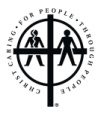 Created by Saint James Presbyterian Church Stephen Ministry (2015)